КАРТА ДИСТАНЦИОННОГО ЗАНЯТИЯДата: 08 апреля 2020Класс: 1 Предмет: изобразительное искусствоУчитель: Серебрякова Е.Ю.Адрес обратной связи: zene44ka1@rambler.ruИнструкция для учащегося Работаем с интернет-платформой. Для урока понадобятся акварельные краски, альбом и кисточка (№3)План-конспект учебного занятия:Тема: Холодные и теплые цвета.Цель: познакомиться с цветовой гаммой; научится получать холодные и теплые цвета.Далее в соответствии с рекомендациями выше (учитель отбирает необходимое содержание):Проходим по ссылке https://resh.edu.ru/subject/lesson/4215/main/182060/Слушаем и смотрим разделы «Начнем урок» и «Основная часть», также за необходимой информацией обращаемся к разделу «Конспект урока», где подробно изложен новый материал, все подробно расписано.Для закрепления полученных знаний выполняем «Тренировочные задания». При затруднениях в выполнении заданий можно открывать кнопку «Подсказки». Все задания озвучены!Задание: на палитре смешать основные цвета для получения новых (дополнительных). Используем памятку в помощь: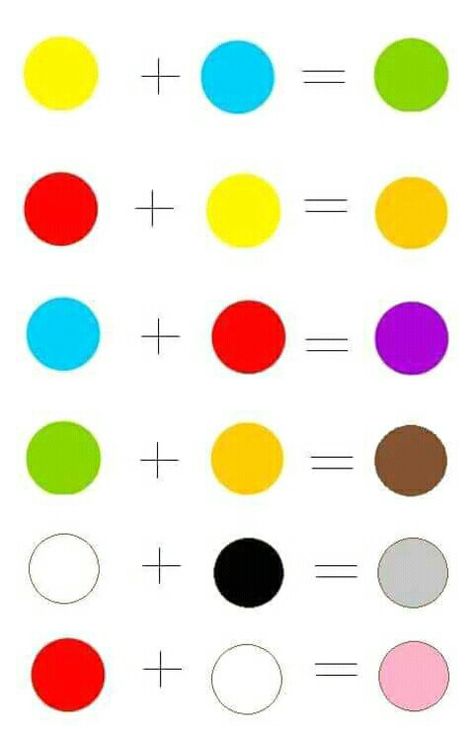 